АДМИНИСТРАЦИЯЗАКРЫТОГО АДМИНИСТРАТИВНО-ТЕРРИТОРИАЛЬНОГО ОБРАЗОВАНИЯ СОЛНЕЧНЫЙПОСТАНОВЛЕНИЕОБ УТВЕРЖДЕНИИ ОТЧЕТА ОБ ИСПОЛНЕНИИ БЮДЖЕТА ЗАТО СОЛНЕЧНЫЙ ЗА 3 КВАРТАЛ 2017 ГОДАВ соответствии с пунктом 5 статьи 264.2 Бюджетного кодекса Российской Федерации, Положением о бюджетном процессе в ЗАТО Солнечный Тверской области администрация ЗАТО СолнечныйПОСТАНОВЛЯЕТ:Утвердить отчет об исполнении бюджета ЗАТО Солнечный за 3 квартал 2017 года, в том числе по основным характеристикам:- доходы бюджета в сумме 80 007 579,52 руб.;- расходы бюджета в сумме 76 416 923,00 руб. Разместить отчет об исполнении бюджета ЗАТО Солнечный за 3 квартал 2017 года на официальном сайте администрации ЗАТО Солнечный в сети Интернет.Глава администрации ЗАТО Солнечный                                                          В.А. Петров19.10.2017г.ЗАТО Солнечный№154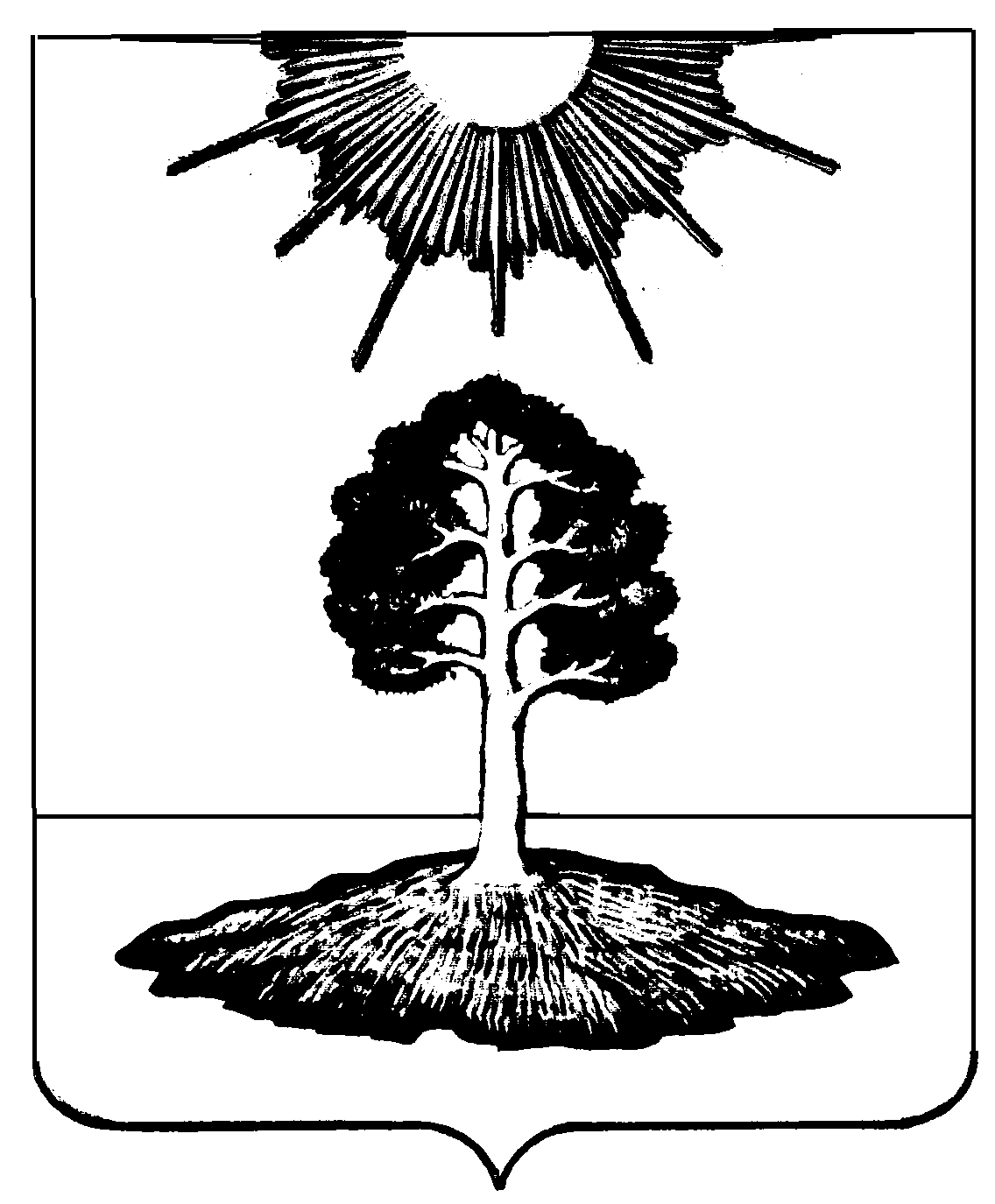 